На основу члана 116. став 1.  Закона о јавним набавкама („Сл.гласник РС“ бр.124/2012, 14/2015 и 68/2015), Градска управа за инфраструктуру и развој  Града Ужица објављујеОБАВЕШТЕЊЕ О ЗАКЉУЧЕНОМ УГОВОРУ
Врста поступка: јавна набавка мале вредности  Врста предмета набавке: радовиОпис предмета набавке: Јавна расвета у МЗ Волујац - ЋосићиВрста наручиоца: градска и општинска управаИнтернет страница наручиоца: www.uzice.rs Редни број јавне набавке у плану набавки: 1.3.90Природа, обим, основна обележја, место извођења радова: израда јавног осветљења локалних саобраћајница засеока Ћосићи на подручју МЗ Волујац; обим радова: дефинисан предмером; више врста радова: грађевински, електромонтажни радови и орман јавног осветљења; место извођења радова: засеок Ћосићи на подручју МЗ Волујац.Назив и ознака из општег речника набавке: инсталација спољне расвете – 45316100-6.Процењена вредност јавне набавке: 800.000 динара без ПДВ-аУговорена вредност јавне набавке: 795.510 динара без ПДВ-а                                                             954.612 динара са ПДВ-ом(Начин финансирања: Наручилац 50% од уговорене вредности, односно 397.755 динара без пдв-а, 477.306 динара са пдв-ом и МЗ Волујац 33% од уговорене вредности односно 397.755 динара без пдв-а, односно 477.306 динара са пдв-ом)Критеријум за доделу уговора: најнижа понуђена ценаБрој примљених понуда:1 (једна) понудаНајвиша понуђена цена: 795.510 динара без ПДВ-аНајнижа понуђена цена: 795.510 динара без ПДВ-аНајвиша понуђена цена код прихватљивих понуда: 795.510 динара без ПДВ-аНајнижа понуђена цена код прихватљивих понуда: 795.510 динара без ПДВ-аДео или вредност уговора који ће се извршити преко подизвођача: не наступа са подизвођачемДатум доношења одлуке о додели уговора: 08.07.2020. годинеДатум закључења уговора:  09.07.2020. годинеОсновни подаци о добављачу:  Елкомонт доо Ужице, ул.Николе Пашића бр.50, ПИБ:101615458; МБ:17366823Период важења уговора: до испуњења уговорних обавезаОколности које представљају основ за измену уговора: члан 115. Закона о јавним набавкамаЛица за контакт: Славиша Пројевић, slavisa.projevic@uzice.rs и Милица Николић, milica.nikolic@uzice.rs   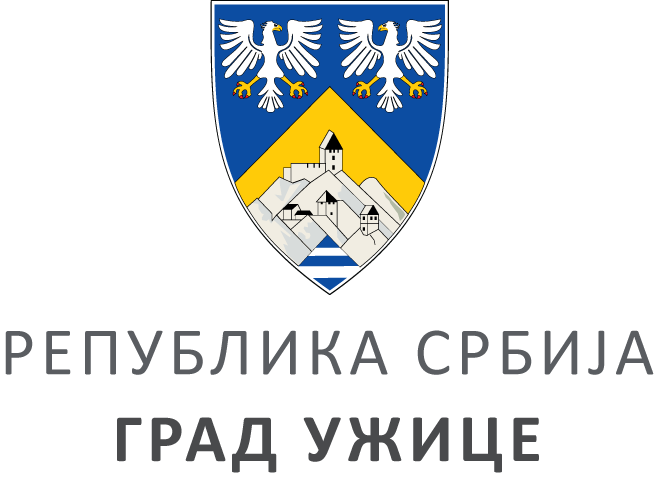 ГРАДСКА УПРАВА ЗА ИНФРАСТРУКТУРУ И РАЗВОЈГРАДСКА УПРАВА ЗА ИНФРАСТРУКТУРУ И РАЗВОЈГРАДСКА УПРАВА ЗА ИНФРАСТРУКТУРУ И РАЗВОЈГРАДСКА УПРАВА ЗА ИНФРАСТРУКТУРУ И РАЗВОЈVIII ББрој: 404-159/20ББрој: 404-159/20Датум:Датум:13.07.2020. године